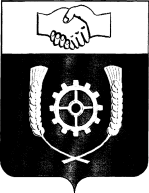      РОССИЙСКАЯ ФЕДЕРАЦИЯ                                    АДМИНИСТРАЦИЯ МУНИЦИПАЛЬНОГО РАЙОНА               КЛЯВЛИНСКИЙ             Самарской области            ПОСТАНОВЛЕНИЕ            _04.10.2021г._ №_400_ __О внесении изменений в постановление Администрации муниципального района Клявлинский от 01.04.2019г. №116/1 «Об утверждении муниципальной программы  «Создание благоприятных условий в целях привлечения медицинских работников для работы в государственных бюджетных учреждениях здравоохранения, расположенных на территории муниципального района Клявлинский Самарской области на 2019-2024 годы»В целях уточнения объемов финансирования мероприятий муниципальной программы «Создание благоприятных условий в целях привлечения медицинских работников для работы в государственных бюджетных учреждениях здравоохранения, расположенных на территории муниципального района Клявлинский Самарской области на 2019-2024 годы», утвержденной постановлением Администрации муниципального района Клявлинский от 01.04.2019г. №116/1, Администрация муниципального района Клявлинский ПОСТАНОВЛЯЕТ:1. Внести в постановление Администрации муниципального района Клявлинский от 01.04.2019г. №116/1 «Об утверждении муниципальной программы  «Создание благоприятных условий в целях привлечения медицинских работников для работы в государственных бюджетных учреждениях здравоохранения, расположенных на территории муниципального района Клявлинский Самарской области на 2019-2024 годы» (далее – постановление) следующие изменения:1.1. В паспорте муниципальной программы «Создание благоприятных условий в целях привлечения медицинских работников для работы в государственных бюджетных учреждениях здравоохранения, расположенных на территории муниципального района Клявлинский Самарской области на 2019-2024 годы» (далее Программа) в разделе «Объемы и источники финансирования муниципальной программы»: число «784,500» заменить на число «811,500»;число «125,000» заменить на число «152,000»;1.2. В Разделе  5 « Ресурсное обеспечение муниципальной программы» 2-ой абзац изложить в следующей редакции:«Объем финансирования мероприятий Программы за счет средств местного бюджета составляет 811,500 тыс. рублей, в том числе по годам: 2019 год – 124,500 тыс. рублей;2020 год – 160,000 тыс. рублей; 2021 год – 152,000 тыс. рублей;2022 год – 125,000 тыс. рублей;2023 год – 125,000 тыс. рублей;2024 год – 125,000 тыс. рублей.».1.3. В Приложение №2 к Программе внести следующие изменения: пункт 1.1 Раздела 1. «Привлечение медицинских работников (врачей) для работы в государственных бюджетных учреждениях здравоохранения, расположенных на территории муниципального района Клявлинский Самарской области »:в графе «2021» число «27000,00» заменить на число «54000,00»;в графе «Всего» число «184500,00» заменить на число «211500,00»;в строке «Всего по разделу 1.»:в графе «2021» число «113000,00» заменить на число «140000,00»;в графе «Всего» число «712500,00» заменить на число «739500,00»;в строке «Итого по программе»:в графе «2021» число «125000,00» заменить на число «152000,00»;в графе «всего» число «784500,00» заменить на число «811500,00».2. Опубликовать настоящее постановление в районной газете «Знамя Родины» и разместить его в информационно-коммуникационной сети «Интернет» на сайте Администрации муниципального района Клявлинский.3. Настоящее постановление вступает в силу со дня его официального опубликования и распространяется на правоотношения, возникшие с 01.09.2021г.4. Контроль над выполнением настоящего постановления  возложить на  первого заместителя Главы муниципального района Клявлинский Климашова П.Н. Слугина В.А. Глав  муниципального района Клявлинский                     И.Н. Соловьев 